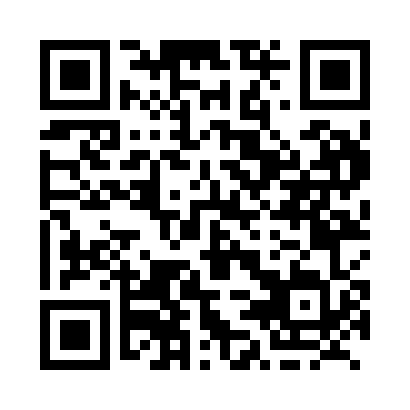 Prayer times for Dewar Lake, Saskatchewan, CanadaMon 1 Jul 2024 - Wed 31 Jul 2024High Latitude Method: Angle Based RulePrayer Calculation Method: Islamic Society of North AmericaAsar Calculation Method: HanafiPrayer times provided by https://www.salahtimes.comDateDayFajrSunriseDhuhrAsrMaghribIsha1Mon3:145:061:236:599:3911:312Tue3:145:061:236:599:3911:313Wed3:155:071:236:599:3911:314Thu3:155:081:236:589:3811:305Fri3:165:091:236:589:3711:306Sat3:165:101:236:589:3711:307Sun3:175:111:246:589:3611:308Mon3:185:121:246:579:3611:309Tue3:185:131:246:579:3511:2910Wed3:195:141:246:579:3411:2911Thu3:195:151:246:569:3311:2912Fri3:205:161:246:569:3211:2813Sat3:215:171:246:569:3111:2814Sun3:215:181:256:559:3011:2715Mon3:225:191:256:559:2911:2716Tue3:225:211:256:549:2811:2617Wed3:235:221:256:539:2711:2618Thu3:245:231:256:539:2611:2519Fri3:245:241:256:529:2511:2520Sat3:255:261:256:529:2411:2421Sun3:265:271:256:519:2211:2422Mon3:275:281:256:509:2111:2323Tue3:275:301:256:499:2011:2224Wed3:285:311:256:499:1811:2225Thu3:295:331:256:489:1711:2126Fri3:295:341:256:479:1511:2027Sat3:305:361:256:469:1411:1928Sun3:315:371:256:459:1211:1929Mon3:325:381:256:449:1111:1830Tue3:325:401:256:439:0911:1731Wed3:335:411:256:429:0811:16